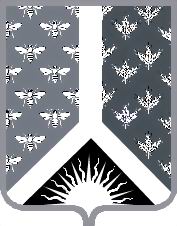 СОВЕТ НАРОДНЫХ ДЕПУТАТОВ НОВОКУЗНЕЦКОГО МУНИЦИПАЛЬНОГО РАЙОНАР Е Ш Е Н И Е от 18 февраля 2014 года № 25-МНПАО внесении изменений и дополнений в Устав муниципального образования «Новокузнецкий муниципальный район»Принято Советом народных депутатовНовокузнецкого муниципального района 18 февраля 2014 года1. Внести в Устав муниципального образования «Новокузнецкий муниципальный район» следующие изменения и дополнения:1) в части 1 статьи 7:а) пункт 11 изложить в следующей редакции:«11) организация предоставления общедоступного и бесплатного дошкольного, начального общего, основного общего, среднего общего образования по основным общеобразовательным программам в муниципальных образовательных организациях (за исключением полномочий по финансовому обеспечению реализации основных общеобразовательных программ в соответствии с федеральными государственными образовательными стандартами), организация предоставления дополнительного образования детей в муниципальных образовательных организациях (за исключением дополнительного образования детей, финансовое обеспечение которого осуществляется органами государственной власти Кемеровской области), создание условий для осуществления присмотра и ухода за детьми, содержания детей в муниципальных образовательных организациях, а также организация отдыха детей в каникулярное время;»;б) в пункте 15 слова «выдача разрешений на установку» заменить словами «утверждение схемы размещения рекламных конструкций, выдача разрешений на установку и эксплуатацию», слово «вновь» исключить; в) дополнить пунктом 7.1 следующего содержания:«7.1) разработка и осуществление мер, направленных на укрепление межнационального и межконфессионального согласия, поддержку и развитие языков и культуры народов Российской Федерации, проживающих на территории Новокузнецкого муниципального района, реализацию прав национальных меньшинств, обеспечение социальной и культурной адаптации мигрантов, профилактику межнациональных (межэтнических) конфликтов;»;г) пункт 23 после слов «осуществление мероприятий по» дополнить словами «территориальной обороне и»;д) пункт 33 признать утратившим силу;2) в пункте 7 части 1 статьи 8 слова «образовательных учреждений высшего профессионального образования» заменить словами «образовательных организаций высшего образования»;3) в части 1 статьи 9:а) в пункте 3 слова «формирование и размещение муниципального заказа» заменить словами «осуществление закупок товаров, работ, услуг для обеспечения муниципальных нужд»;б) пункт 10 изложить в следующей редакции:«10) организация профессионального образования и дополнительного профессионального образования главы Новокузнецкого муниципального района, председателя Совета народных депутатов Новокузнецкого муниципального района, председателя контрольно-счетной комиссии Новокузнецкого муниципального района, депутатов Совета народных депутатов Новокузнецкого муниципального района, муниципальных служащих и работников муниципальных учреждений;»;4) часть 2 статьи 11 изложить в следующей редакции:«2. В состав территории Новокузнецкого муниципального района входят следующие объединенные общей территорией поселения, являющиеся самостоятельными муниципальными образованиями:1) Загорское сельское поселение в составе населенных пунктов: поселок Загорский, село Бунгур, деревня Глуховка, поселок Ивановка, поселок Мир, поселок Подгорный, поселок Рассвет, деревня Шарап, поселок Южный, поселок 75-й Пикет, поселок 360 км, село Костенково, поселок Алексеевка, поселок Ананьино, поселок Апанас, село Березово, поселок Верх-Кинерки, поселок Красный Холм, деревня Мостовая, поселок Новый Урал, деревня Таловая. Административный центр поселения - поселок Загорский;2) Красулинское сельское поселение в составе населенных пунктов: село Красулино, село Анисимово, поселок Веселый, поселок Ерунаково, деревня Жерново, поселок Иганино, поселок Казанково, поселок Недорезово, поселок станции Ерунаково, поселок Тагарыш, поселок Усково, поселок Успенка, поселок Чичербаево, село Ильинка, село Бедарево, деревня Митино, поселок Степной, деревня Шорохово, поселок Металлургов, поселок Восточный, поселок Северный, поселок Сметанино. Административный центр поселения - село Красулино;3) Кузедеевское сельское поселение в составе населенных пунктов: поселок Кузедеево, поселок Балластный Карьер, село Большая Сулага, поселок Гавриловка, деревня Крутая, поселок Курья, село Лыс, поселок Новостройка, поселок Осман, поселок Подстрелка, поселок Усть-Тала, поселок Шартонка, село Сары-Чумыш, село Бенжереп 1-й, село Бенжереп 2-й, поселок Кандалеп, поселок Килинск, поселок Мунай, поселок Урнас, село Шарово, поселок Юла. Административный центр поселения - поселок Кузедеево;4) Сосновское сельское поселение в составе населенных пунктов: село Сосновка, село Букино, поселок Калиновский, поселок Калмыковский, поселок Ключи, поселок Красинск, поселок Ленинский, село Малиновка, деревня Михайловка, поселок Новый, поселок Пушкино, поселок Таргайский Дом Отдыха, деревня Учул, поселок Юрьевка, село Куртуково, поселок Белорус, поселок Гавриловка, поселок Заречный, поселок Карчагол, поселок Кульчаны, поселок Нижние Кинерки, поселок Николаевка, деревня Подгорная, поселок Подкорчияк, поселок Рябиновка, поселок Тайлеп, село Таргай, поселок Федоровка. Административный центр поселения - село Сосновка;5) Терсинское сельское поселение в составе населенных пунктов: поселок Чистогорский, село Славино, село Сидорово, поселок станции Бардина, деревня Есаулка, поселок станции Керегеш, село Кругленькое, деревня Малая Щедруха, деревня Мокроусово, поселок Терехино, поселок станции Тоннель, поселок Чистая Грива, поселок Осиновое Плесо, поселок Загадное, село Краснознаменка, село Макариха, поселок Мутный, поселок Увал, поселок Усть-Аскарлы, поселок Усть-Нарык, село Ячменюха. Административный центр поселения - поселок Чистогорский;6) Центральное сельское поселение в составе населенных пунктов: село Атаманово, поселок Баевка, поселок Тальжино, поселок станции Тальжино, поселок Староабашево, село Безруково, поселок Березовая Грива, поселок Берензас, село Боровково, поселок Верх-Подобас, поселок Черемза, поселок Елань, село Ашмарино, поселок Муратово, поселок Смирновка, село Красная Орловка, поселок Верхний Калтан, поселок Зеленый Луг, поселок Красный Калтан, поселок Черный Калтан, село Юрково. Административный центр поселения - село Атаманово.»;5) пункт 19 части 2 статьи 27 признать утратившим силу;6) статью 30 дополнить частью 4.1 следующего содержания:«4.1. Нормативные правовые акты Совета народных депутатов Новокузнецкого муниципального района, затрагивающие вопросы осуществления предпринимательской и инвестиционной деятельности, в целях выявления положений, необоснованно затрудняющих осуществление предпринимательской и инвестиционной деятельности, подлежат экспертизе, проводимой Советом народных депутатов Новокузнецкого муниципального района в порядке, установленном нормативным правовым актом Совета народных депутатов Новокузнецкого муниципального района в соответствии с законом Кемеровской области.Проекты нормативных правовых актов Совета народных депутатов Новокузнецкого муниципального района, затрагивающие вопросы осуществления предпринимательской и инвестиционной деятельности, подлежат оценке регулирующего воздействия, проводимой Советом народных депутатов Новокузнецкого муниципального района в порядке, установленном нормативным правовым актом Совета народных депутатов Новокузнецкого муниципального района в соответствии с законом Кемеровской области.Оценка регулирующего воздействия проектов нормативных правовых актов Совета народных депутатов Новокузнецкого муниципального района проводится в целях выявления положений, вводящих избыточные обязанности, запреты и ограничения для субъектов предпринимательской и инвестиционной деятельности или способствующих их введению, а также положений, способствующих возникновению необоснованных расходов субъектов предпринимательской и инвестиционной деятельности и бюджета Новокузнецкого муниципального района.»;7) часть 4 статьи 31 дополнить абзацем следующего содержания:«Действие правового акта Совета народных депутатов Новокузнецкого муниципального района, не имеющего нормативного характера, незамедлительно приостанавливается Советом народных депутатов Новокузнецкого муниципального района в случае получения соответствующего предписания Уполномоченного при Президенте Российской Федерации по защите прав предпринимателей, выданного в соответствии с законодательством Российской Федерации об уполномоченных по защите прав предпринимателей. Об исполнении полученного предписания Совет народных депутатов Новокузнецкого муниципального района обязан сообщить Уполномоченному при Президенте Российской Федерации по защите прав предпринимателей не позднее трех дней со дня принятия им решения.»;8) в части 1 статьи 33 слова «, распоряжением имуществом, находящимся в собственности Новокузнецкого муниципального района» исключить;9) пункт 25 части 1 статьи 39 после слов «осуществляет мероприятия по» дополнить словами «территориальной обороне и»;10) в статье 40:а) дополнить частью 2.1 следующего содержания:«2.1. Постановления администрации Новокузнецкого муниципального района, затрагивающие вопросы осуществления предпринимательской и инвестиционной деятельности, в целях выявления положений, необоснованно затрудняющих осуществление предпринимательской и инвестиционной деятельности, подлежат экспертизе, проводимой уполномоченным органом администрации Новокузнецкого муниципального района в порядке, установленном постановлением администрации Новокузнецкого муниципального района в соответствии с законом Кемеровской области.Проекты постановлений администрации Новокузнецкого муниципального района, затрагивающие вопросы осуществления предпринимательской и инвестиционной деятельности, подлежат оценке регулирующего воздействия, проводимой уполномоченным органом администрации Новокузнецкого муниципального района в порядке, установленном постановлением администрации Новокузнецкого муниципального района в соответствии с законом Кемеровской области.Оценка регулирующего воздействия проектов постановлений администрации Новокузнецкого муниципального района проводится в целях выявления положений, вводящих избыточные обязанности, запреты и ограничения для субъектов предпринимательской и инвестиционной деятельности или способствующих их введению, а также положений, способствующих возникновению необоснованных расходов субъектов предпринимательской и инвестиционной деятельности и бюджета Новокузнецкого муниципального района.»;б) часть 5 дополнить абзацем следующего содержания:«Действие правового акта главы Новокузнецкого муниципального района, не имеющего нормативного характера, незамедлительно приостанавливается главой Новокузнецкого муниципального района в случае получения соответствующего предписания Уполномоченного при Президенте Российской Федерации по защите прав предпринимателей, выданного в соответствии с законодательством Российской Федерации об уполномоченных по защите прав предпринимателей. Об исполнении полученного предписания глава Новокузнецкого муниципального района обязан сообщить Уполномоченному при Президенте Российской Федерации по защите прав предпринимателей в трехдневный срок.»;11) статью 41 дополнить частью 2.2 следующего содержания:«2.2. Полномочия главы Новокузнецкого муниципального района прекращаются досрочно также в связи с утратой доверия Президента Российской Федерации в случаях:1) несоблюдения главой Новокузнецкого муниципального района, его супругом и несовершеннолетними детьми запрета, установленного Федеральным законом «О запрете отдельным категориям лиц открывать и иметь счета (вклады), хранить наличные денежные средства и ценности в иностранных банках, расположенных за пределами территории Российской Федерации, владеть и (или) пользоваться иностранными финансовыми инструментами»;2) установления в отношении избранного на муниципальных выборах главы Новокузнецкого муниципального района факта открытия или наличия счетов (вкладов), хранения наличных денежных средств и ценностей в иностранных банках, расположенных за пределами территории Российской Федерации, владения и (или) пользования иностранными финансовыми инструментами в период, когда указанное лицо было зарегистрировано в качестве кандидата на выборах главы Новокузнецкого муниципального района.»;12) в статье 43: а) пункт 5 изложить в следующей редакции:«5) осуществляет контроль в сфере закупок товаров, работ, услуг для обеспечения муниципальных нужд;»; б) дополнить пунктом 17.1 следующего содержания:«17.1) разрабатывает и осуществляет меры, направленные на укрепление межнационального и межконфессионального согласия, поддержку и развитие языков и культуры народов Российской Федерации, проживающих на территории Новокузнецкого муниципального района, реализацию прав национальных меньшинств, обеспечение социальной и культурной адаптации мигрантов, профилактику межнациональных (межэтнических) конфликтов;»;в) пункт 21 изложить в следующей редакции:«21) организует предоставление общедоступного и бесплатного дошкольного, начального общего, основного общего, среднего общего образования по основным общеобразовательным программам в муниципальных образовательных организациях (за исключением полномочий по финансовому обеспечению реализации основных общеобразовательных программ в соответствии с федеральными государственными образовательными стандартами);»;г) пункт 22 изложить в следующей редакции:«22) организует предоставление дополнительного образования детей в муниципальных образовательных организациях (за исключением дополнительного образования детей, финансовое обеспечение которого осуществляется органами государственной власти Кемеровской области);»;д) пункт 23 изложить в следующей редакции:«23) создает условия для осуществления присмотра и ухода за детьми, содержания детей в муниципальных образовательных организациях, а также организует отдых детей в каникулярное время;»;е) пункт 33 после слов «осуществляет мероприятия по» дополнить словами «территориальной обороне и»;ж) пункт 41.7 признать утратившим силу;з) дополнить пунктом 41.14 следующего содержания:«41.14) в соответствии с Федеральным законом от 13 марта 2006 года № 38-ФЗ «О рекламе» утверждает схемы размещения рекламных конструкций, выдает разрешения на установку и эксплуатацию рекламных конструкций на территории Новокузнецкого муниципального района, аннулирует такие разрешения, выдает предписания о демонтаже самовольно установленных рекламных конструкций на территории Новокузнецкого муниципального района;»;13) в части 2.1 статьи 44 слова «контроля в сфере размещения заказов на поставки товаров, выполнение работ, оказание услуг для нужд муниципальных заказчиков» заменить словами «аудита закупок товаров, работ, услуг для обеспечения муниципальных нужд»;14) в пункте 6 части 3 статьи 54 слово «(полного)» исключить;15) статью 63 изложить в следующей редакции:«Статья 63. Закупки для обеспечения муниципальных нужд1. Закупки товаров, работ, услуг для обеспечения муниципальных нужд осуществляются в соответствии с законодательством Российской Федерации о контрактной системе в сфере закупок товаров, работ, услуг для обеспечения государственных и муниципальных нужд.2. Закупки товаров, работ, услуг для обеспечения муниципальных нужд осуществляются за счет средств бюджета Новокузнецкого муниципального района.».2. Настоящее Решение подлежит государственной регистрации в территориальном органе уполномоченного федерального органа исполнительной власти в сфере регистрации уставов муниципальных образований в установленном федеральным законом порядке, а также официальному опубликованию в течение 7 дней с момента получения его после государственной регистрации и вступает в силу после его официального опубликования. Пункт 6, подпункт «а» пункта 10 части 1 настоящего Решения подлежат применению с 1 января 2016 года.Председатель Совета народных депутатов Новокузнецкого муниципального района                                                                      О. Г. Шестопалова                                                                   И. о. главы Новокузнецкого муниципального района                                                                      О. В. Богомолова